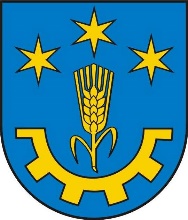 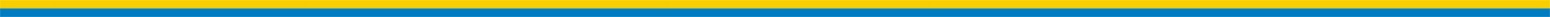 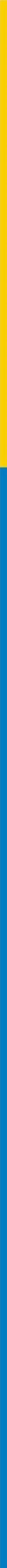     Znak: PL-I.6733.16.2023                                       Gorzyce, dnia 06 października 2023 roku
ZAWIADOMIENIEw sprawie przesłania do uzgodnień projektu decyzji o ustalenie lokalizacji inwestycji celu publicznegoNa podstawie art. 49, art. 49a ustawy z dnia 14 czerwca 1960 roku Kodeks postępowania administracyjnego (tekst jedn. Dz. U. z 2023 r. poz. 775 z późn. zm.) 
w związku art. 54 ust. 4 ustawy z dnia  z dnia 27 marca 2003 r. o planowaniu 
i zagospodarowaniu przestrzennym (tekst jedn. Dz. U. z 2023 r. poz. 977 z późn. zm.), Wójt Gminy Gorzyce zawiadamiaże projekt decyzji o ustaleniu lokalizacji celu publicznego (nr wniosku PL-I.6733.16.2023) przesłano w dniu 06 października 2023 roku do uzgodnienia z:Marszałkiem Województwa Podkarpackiego – Geologa Wojewódzkiego - 
w odniesieniu do udokumentowanych złóż kopalin i wód podziemnych (art. 53 ust. 4 pkt 5);Starostwem Powiatowym w Tarnobrzegu – w zakresie ochrony gruntów rolnych (art. 53 ust. 4 pkt 6)Podkarpackim Zarządem Dróg Wojewódzkich w Rzeszowie – w zakresie terenów przyległych do pasa drogowego (art. 53 ust. 4 pkt 9)dla inwestycji  obejmującej „Poprawie gospodarki wodno-ściekowej w Gminie Gorzyce poprzez rozbudowę sieci kanalizacji sanitarnej – w miejscowościach Furmany, Gorzyce, Motycze Poduchowne, Orliska, Sokolniki, Trześń, Wrzawy oraz Zalesie Gorzyckie 
w Gminie Gorzyce” na działkach nr ewid. 2090/8, 1297/5, 1127/6, 1261/4, 957/1, 967/1, 709, 508/1, 517/2, 147, 127, 140, 208/2, 1331/4, 1331/15, 1127/7, 969, 710, 111, 126, 144, 707 w miejscowości Gorzyce, jednostka ewidencyjna Gorzyce.na wniosek Gminy Gorzyce ul. Sandomierska 75, 39-432 Gorzyce reprezentowanej przez Pana Wiesława BełzakaZgodnie z art. 49 kpa „Zawiadomienie uważa się za dokonane po upływie czternastu dni od dnia, w którym nastąpiło publiczne obwieszczenie, inne publiczne ogłoszenie lub udostępnienie pisma w Biuletynie Informacji Publicznej”z up. Wójta Gminy
mgr Lucyna Matyka
Zastępca WójtaSporządził: podinspektor Bartłomiej Paciorek tel. 15 8362 075 w.12 